TURPLAN 2. TRINNOKTOBER - NOVEMBER 2023 Fredag 06.10:       Kanonhaugen.      Fredag 20.10:        Landåsbanen.Fredag 27.10:      Adolf Bergsvei. Fredag 08.09:      Mannsverk lekeplass.Fredag 03.11:     Planleggingsdag.Fredag 10.11:      Langhaugen                                                       Fredag 17.11:      Adolf Bergsvei.Fredag 24.11:       Mannsverk lekeplass.                                      
Husk: GODE KLÆR! Dere vil finne informasjon på tavlen til 2. trinn SFO om det blir endring.
Vi går fra skolen ca. kl. 13.00 og er tilbake 15.15-15.30. Dersom noen av barna skal gå før kl. 15.15-15.30 må barna hentes på uteområdet eller etter skoleslutt kl.12.30! 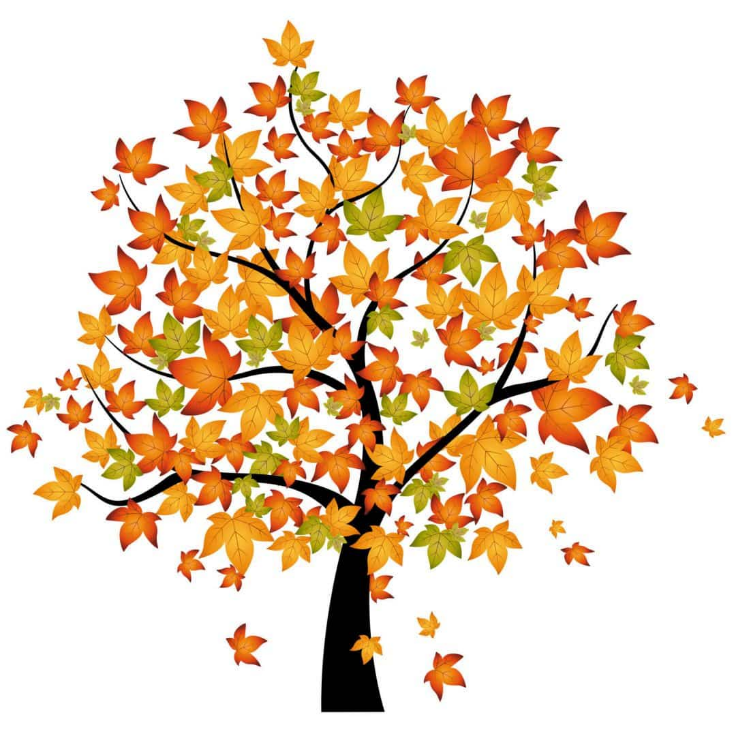 




Vennlig hilsen: 2.trinn SFO . Tlf 2.trinn: 94 53 01 73 (tlf. tid 14.00 – 16.30)  
            
